Расскажите детям оДетях -  героях Великой отечественной войны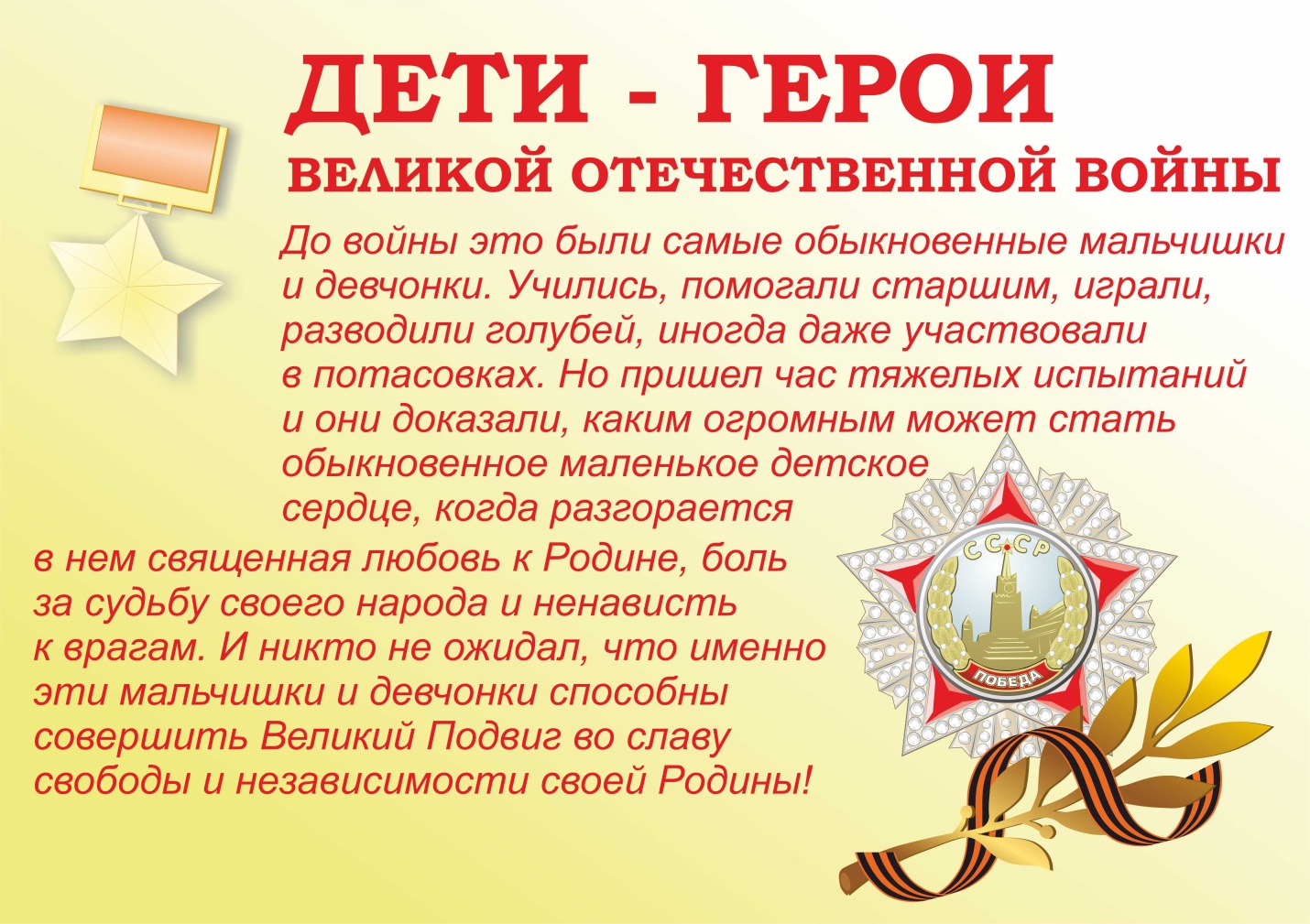 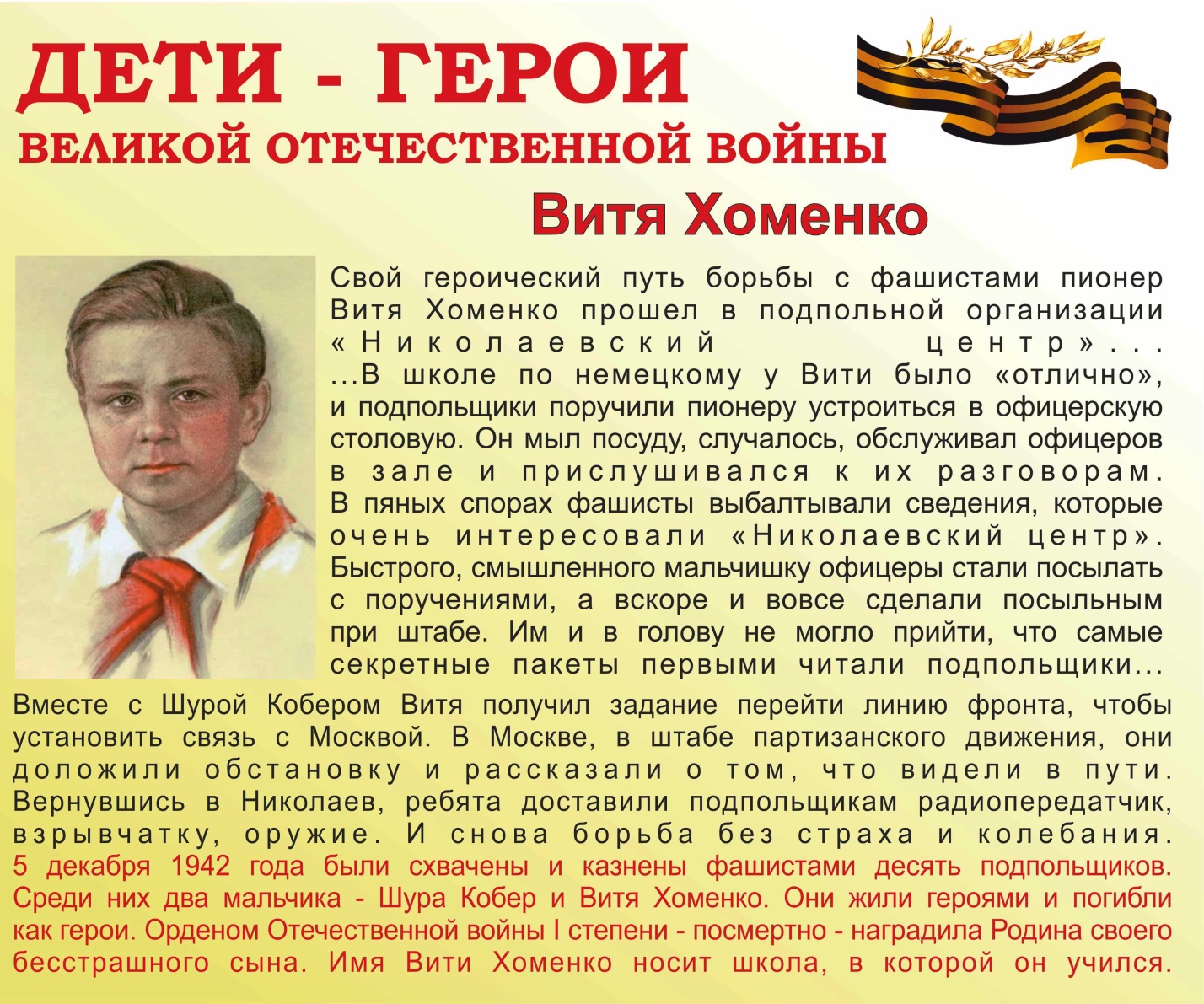 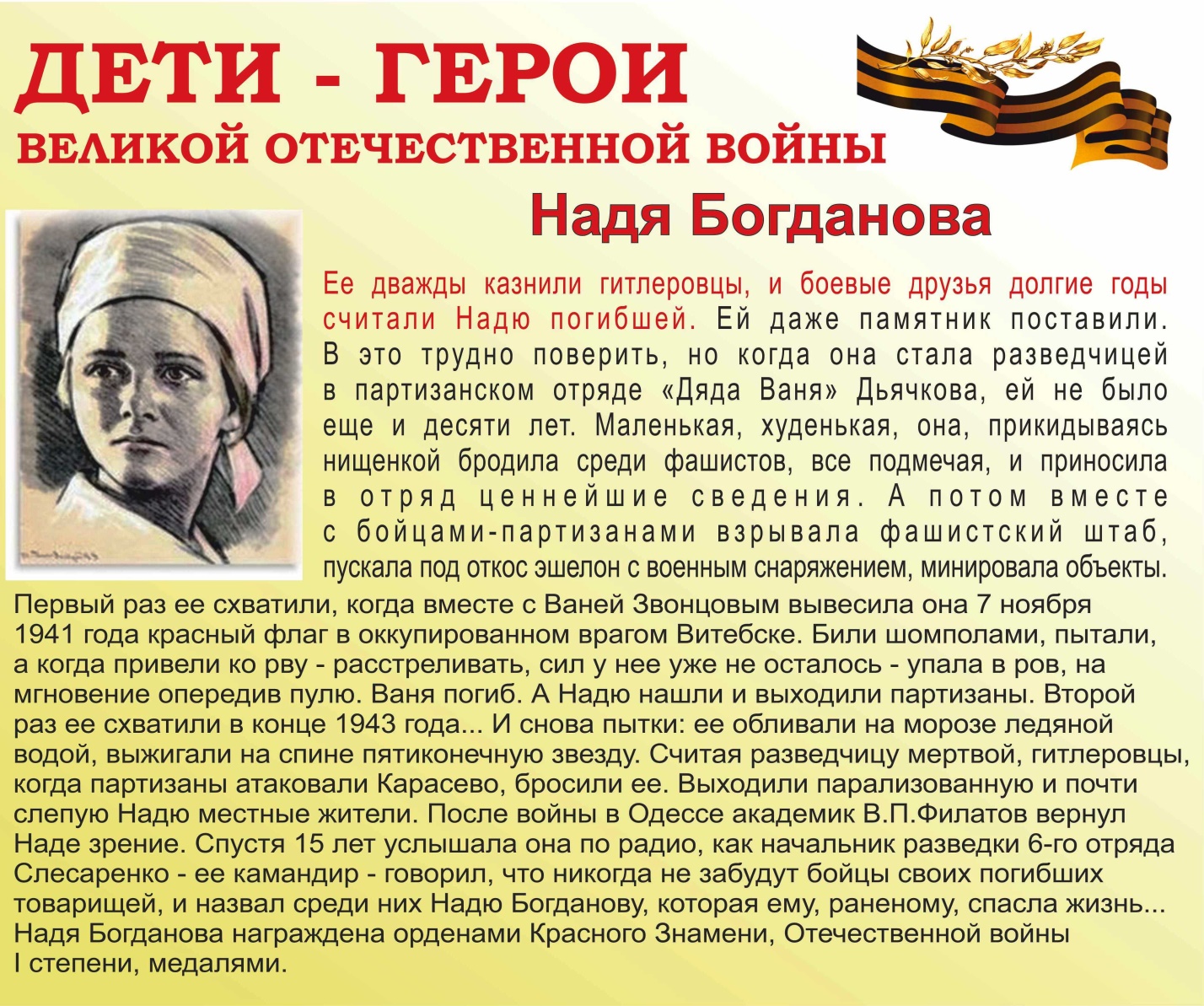 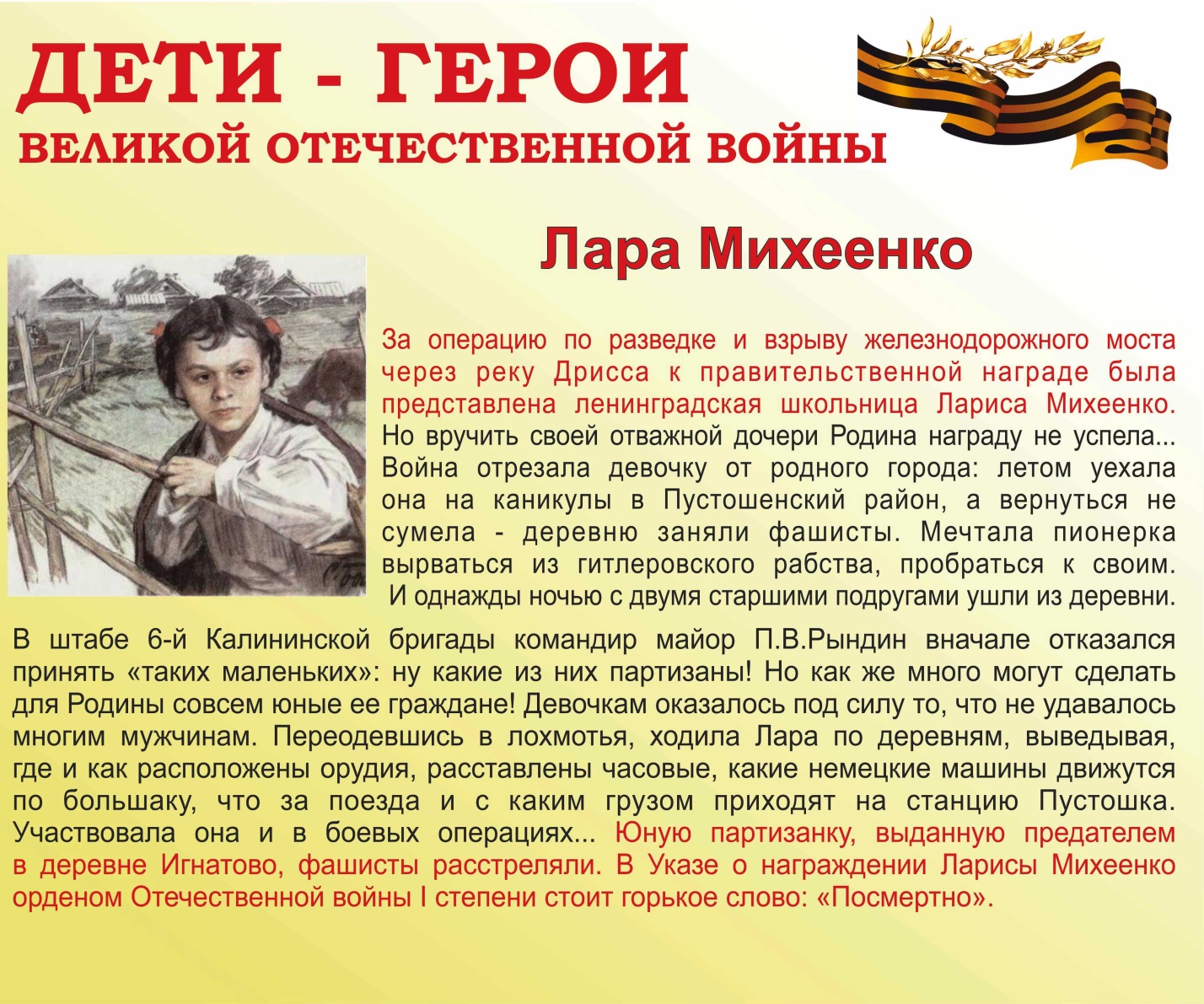 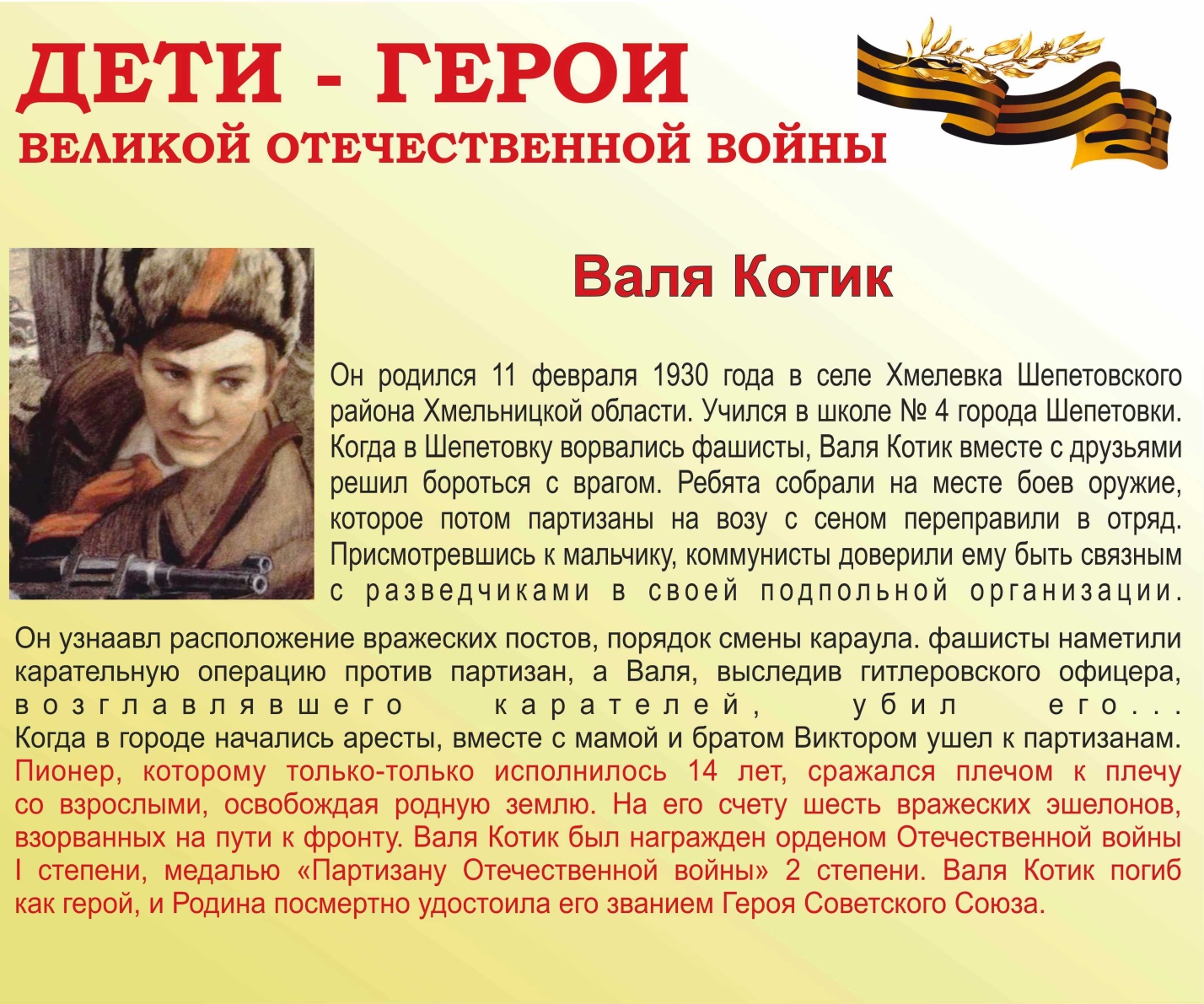 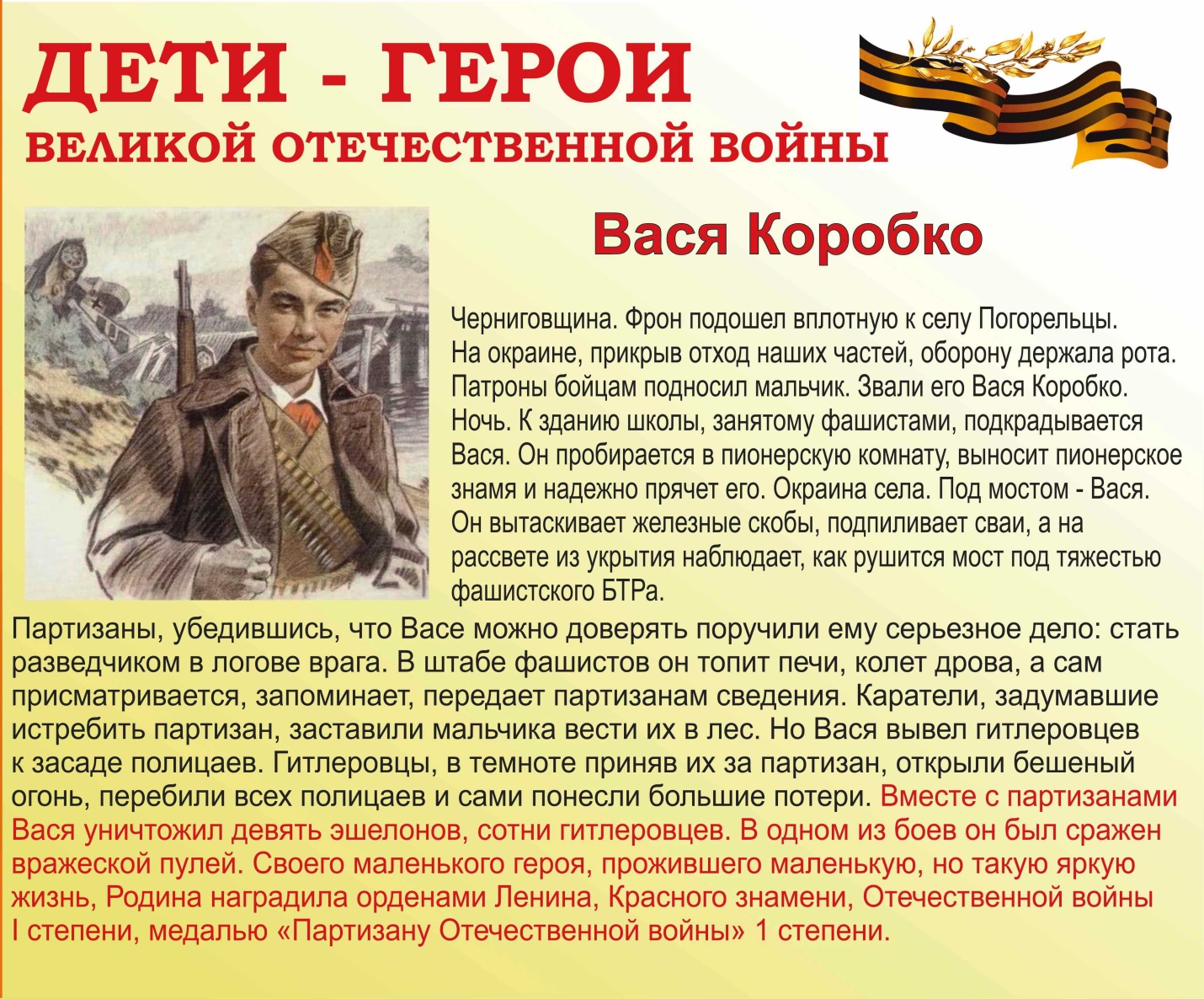 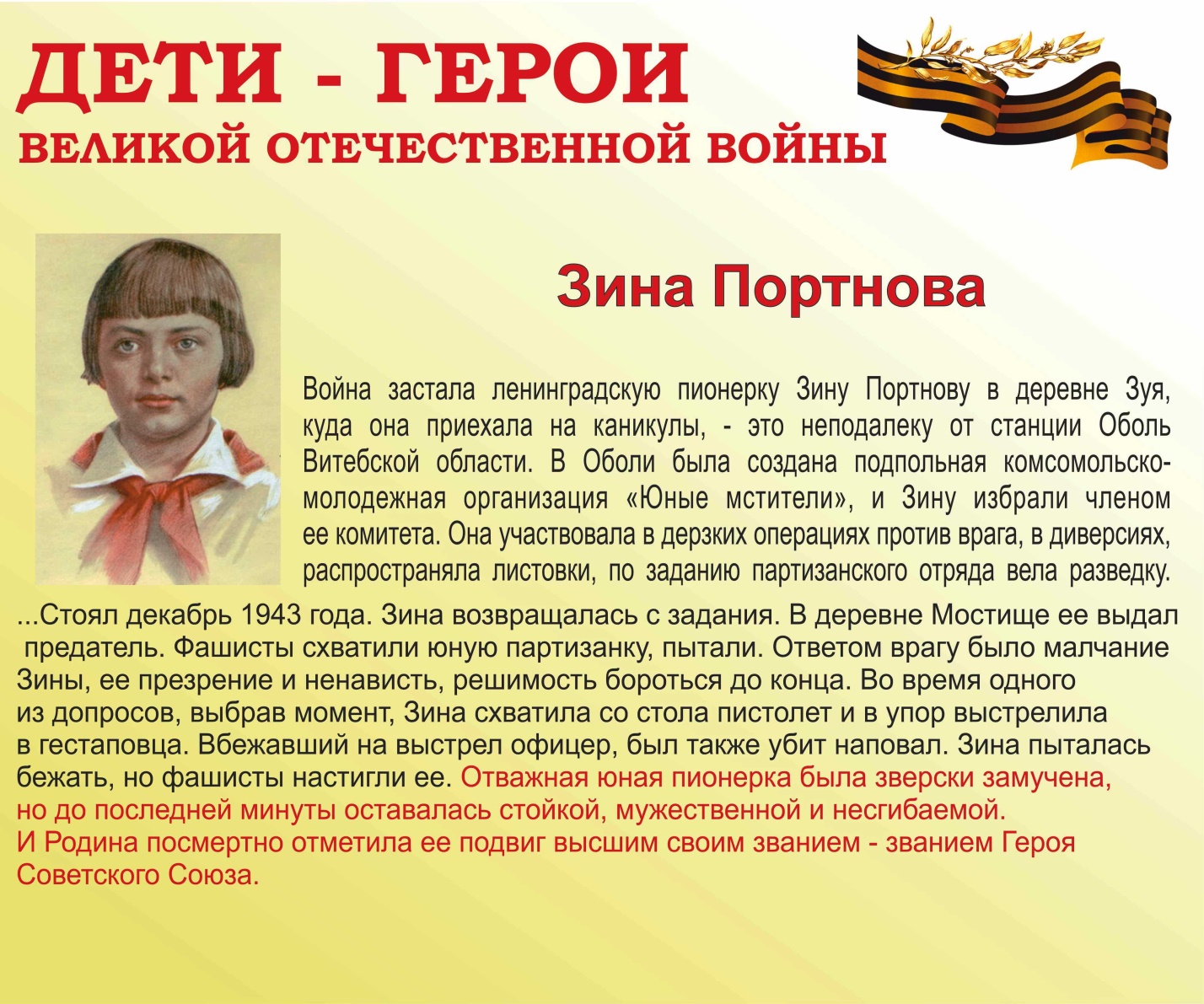 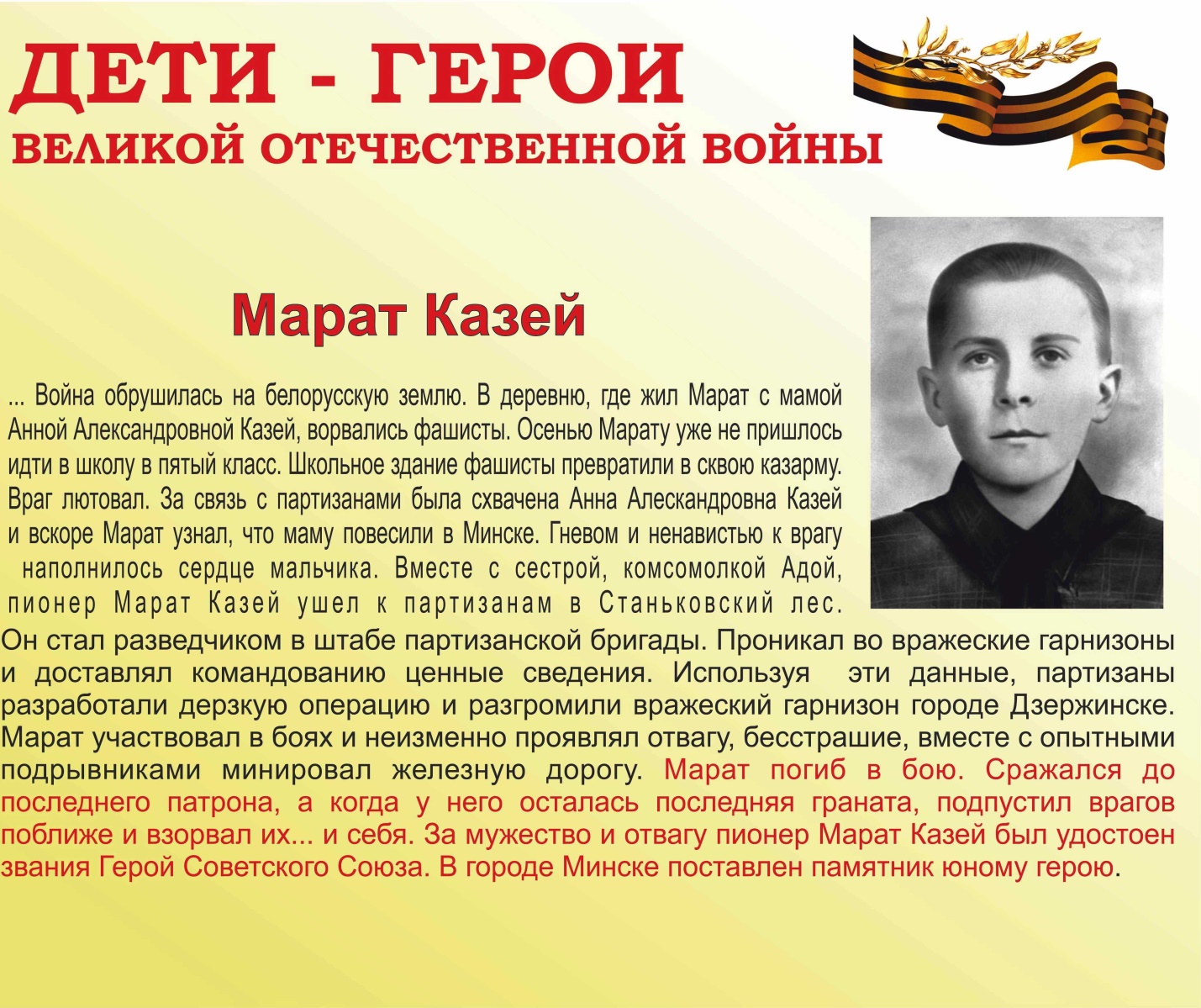 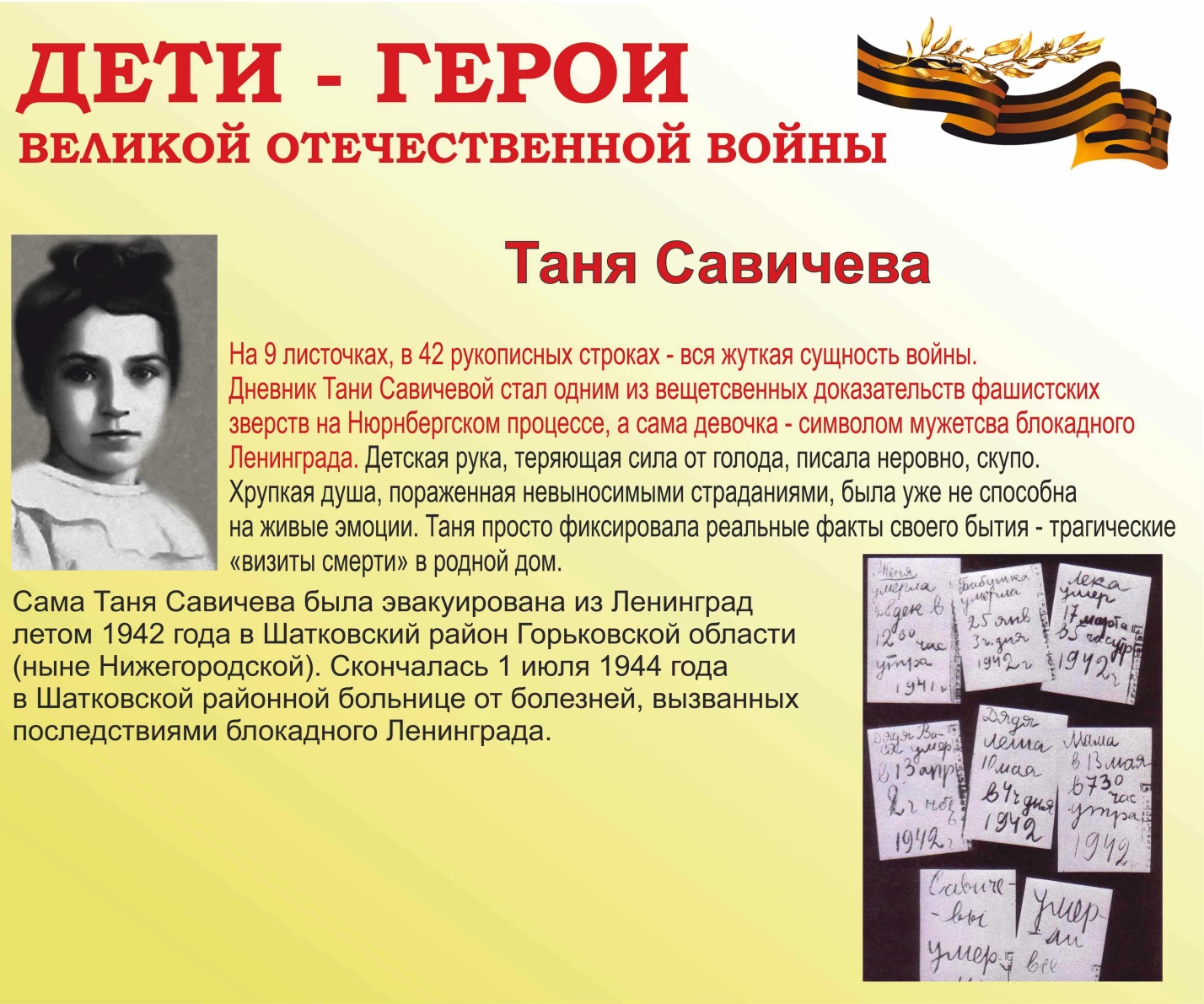 